Broj: 14-02/1-44-93/23Grude, 04.04.2023. godine.	Na temelju dobivenih i obrađenih informacija od gradskih/općinskih operativnih centara civilne zaštite, MUP-a ŽZH (Ministarstva unutarnjih poslova Županije Zapadnohercegovačke), AMS-a u BiH (Auto moto saveza u Bosni i Hercegovini), Federalnog hidrometeorološkog zavoda, elektro poduzeća i vodoprivrednih poduzeća,  operativnih snaga sustava zaštite i spašavanja utemeljenih na području  Županije Zapadnohercegovačke, kao i dojava građana, a u skladu s člankom 142. Zakona o zaštiti i spašavanju ljudi i materijalnih dobara od prirodnih i drugih nesreća ("Narodne novine Županije Zapadnohercegovačke", broj: 23/20), te člankom 19. Pravilnika o organiziranju i funkcioniranju operativnih centara civilne zaštite ("Službene novine Federacije BiH", broj: 9/19), dostavljamo vam:DNEVNO  IZVJEŠĆE	za vrijeme od 08:00 sati 03.04.2023. do 08:00 sati 04.04.2023. godineInformacije od gradskih/općinskih operativnih centara na području Županije Zapadnohercegovačke i od drugih davatelja informacija za proteka 24 sata: Požari: Široki BrijegJučer u vremenu od 14:15 do 15:00 sati, širokobriješki vatrogasci (dva vatrogasca s vozilom) gasili su požar u Širokom Brijegu na lokalitetu Zavoznik. Gorjela je trava i nisko raslinje. Opožareno je oko 2.000m² površine.Jučer u vremenu od 19:15 do 20:20 sati, širokobriješki vatrogasci (dva vatrogasca s vozilom) gasili su požar u mjestu Uzarići. Gorjela je trava i nisko raslinje. Opožareno je oko 2.000m² površine.Tehničke intervencije:Jučer u vremenu od 13:20 do 13:40 sati, širokobriješki vatrogasci (dva vatrogasaca s  vozilom) imali su intervenciju u mjestu Knešpolje. Uklanjanje porušenog stabla od olujnog vjetra s kolnika.Jučer u vremenu od 19:00 do 20:20 sati, širokobriješki vatrogasci (dva vatrogasaca s  vozilom) imali su intervenciju u Širokom Brijegu na lokalitetu Brig. Uklanjanje porušenog stabla od olujnog vjetra s kolnika.AMS BiH:Prometuje se po mokrim ili djelomično vlažnim i skliskim kolnicima, dok na dionicama u višim planinskim predjelima ima ugaženog snijega i leda na kolniku.Zbog loših vremenskih uvjeta i zaglavljenih teretnih vozila obustavljen je promet za teretna vozila dionici Stupari – Kladanj. Dionicama cesta koje prolaze usjecima upozoravamo na moguće odrone kamenja i zemlje na kolnik. Vozačima savjetujemo da prilagode brzinu i način vožnje uvjetima na cestama.Na dionicama cesta gdje su u tijeku radovi prometuje se sporije, pa vozače molimo za oprezniju vožnju i poštivanje privremene regulacije prometa.Zbog većeg klizišta zatvorena je Zenička zaobilaznica (između naplatnog mjesta Zenica sjever i M-17).Zbog izvođenja radova zatvoren je most na ulazu u Nemilu (spoj M-17 sa R-473). Za vrijeme radova, promet se preusmjerava na raskrižje u Topčić Polju.Na dionici M-14.1 Gradiška – Dubica (na ulazu u Orahovu), zbog aktiviranja klizišta promet se odvija usporeno.Na dionici M-18 Brod na Drini - Šćepan Polje (granica BiH/CG), zabranjen je promet za sva vozila čija ukupna masa prelazi 16 tona.Zbog radova na razminiranju terena, usporeno se prometuje na dionici M-14.1 Brod – Odžak (na lokacijama Poloj i Liješće).Sporije odvijanje prometa zbog radova očekivati je na:– M-6 Grude – Ljubuški (Prispa).Zbog oštećenog mosta na dionici Rudo – GP Uvac, zabranjen je promet za teretna vozila maksimalnog osovinskog opterećenja preko 10 tona po osovini, dok je za ostala vozila brzina kretanja na mostu ograničena na 20 km/h.Na graničnim prijelazima nema dužih zadržavanja.Obustavljen je promet za teretna motorna vozila i autobuse na graničnom prijelazu Brčko – Gunja.Federalni hidrometeorološki zavod:Danas u 08:00 sati temperatura u Grudama je iznosila 3°C, relativna vlažnost zraka 47%, barometarski tlak 1009,0 hPa, brzina vjetra 10,3 m/s smjer NNE, količina padalina  0,0 mm.Danas je za naše područje objavljen žuti meteoalarm:Udari vjetra sjevernog smjera brzine 40-55 km/h u vremenu od 0:00 do 15.00 sati.Elektroopskrba:Iz JP EP HZHB (Javnog poduzeća Elektroprivreda HZ Herceg Bosne d. d. Mostar) doznajemo da je elektroopskrba uredna.Planirana isključenja struje za danas:Poslovnica Elektro Grude"I DV 10 kV Tihaljina (naselja: Tihaljina, Razdolje, Rudeši , Lukende, Leke, Jakšenica, Nezdravica, Podzelenikovac, Kolakova Mala, Podgradina, Puteševica i Mijaca) " 08:30 - 13:00 sati.	Planirana isključenja struje za sutra (5.4.):	Poslovnica Elektro Posušje"I DV 10 kV Broćanac (naselja: Krčevine, Leke, Rastovača, Ilijino Brdo, Cerovi Doci, Broćanac, Vranić i TS Branck Caffe.) " 08:30 - 10:00 sati.Vodoopskrba:Iz vodoprivrednih poduzeća sa područja naše županije doznajemo da je vodoopskrba uredna.Vodostaji rijeka:Trebižat, vodomjerna postaja Humac, vodostaj 168 cm jutros u 08:00 sati (280 cm redovna obrana od poplave) sa trendom rasta -1 cm. Dežurni operativac:                              		Pomoćnik ravnatelja za zaštitu i spašavanje,                   					           zaštitu od požara i vatrogastvo:Viktor Alerić  					Mladen Bošnjak		Dostavljeno:Federalni operativni centar CZa/a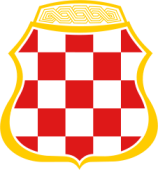 Bosna i Hercegovina	Federacija Bosne i Hercegovine	ŽUPANIJA ZAPADNOHERCEGOVAČKA	UPRAVA CIVILNE ZAŠTITESektor za zaštitu i spašavanje, zaštitu od požara i vatrogastvoOdsjek za Županijski operativni centar